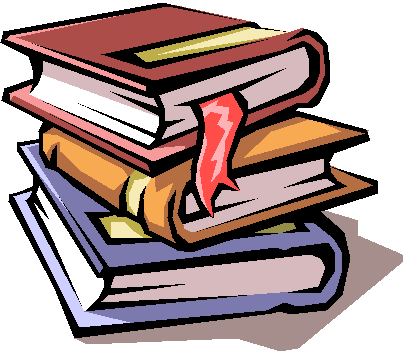 Alice Deal Library Media Center After School Permission Form**Hours: 3:15 – 4:30 pm, Mon-ThursMy student, ___________________________________________ , has my permission to use the Alice Deal Library Media Center after school.By signing this form, my student and I acknowledge the following behavior expectations: work independently on homework or read silentlyuse computers and resources as outlined in the student handbookadhere to behavior policies as outlined in student handbookAny student who chooses not to follow these policies will have to leave the library. Student Signature  			____________________________________Parent/Guardian Signature 		____________________________________